УПРАВЛЕНИЕ ФЕДЕРАЛЬНОЙ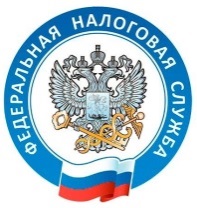 НАЛОГОВОЙ СЛУЖБЫПО РЕСПУБЛИКЕ КРЫМwww.nalog.ru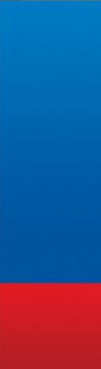 ТЕЛЕФОН ГОРЯЧЕЙ ЛИНИИ В Г. ЕВПАТОРИЯ: (36569)  9-20-5730АПРЕЛЯСРОК ПОДАЧИДЕКЛАРАЦИИ О ДОХОДАХ ФИЗИЧЕСКИМИ ЛИЦАМИВ НАЛОГОВУЮ ИНСПЕКЦИЮ15ИЮЛЯСРОК УПЛАТЫНАЛОГА НА ДОХОДЫ ФИЗИЧЕСКИХ ЛИЦНА ОСНОВАНИИ ДЕКЛАРАЦИИ